AufgabenformularStandardillustrierende Aufgaben veranschaulichen beispielhaft Standards für Lehrkräfte, Lernende und Eltern. Hinweis: Wünschenswert ist die Entwicklung von mehreren Aufgaben zu einer Kompetenz, die die Progression der Standards (A – H) abbilden.Folgende Aufgaben illustrieren den Standard:Aufgabe 1Springe mit beiden Beinen von einer markierten Absprunglinie möglichst weit nach vorn. Unterstütze deinen Sprung mit aktivem Armeinsatz. Lande auf beiden Beinen ohne umzufallen.Aufgabe 2Eine Ziellinie befindet sich 10 m entfernt von der Absprunglinie. Stelle dich an die Absprunglinie. Führe hintereinander mehrere weite Sprünge mit beiden Beinen aus, bis du die Ziellinie erreicht hast. Lande nach jedem Sprung sicher ohne umzufallen.Zähle, wie viele Sprünge du benötigst. Material: Hallenboden oder (aneinander gereihte) Gymnastikmatten, Kreide oder Klebeband (Start- / Zielmarkierung) LISUMErwartungshorizont: 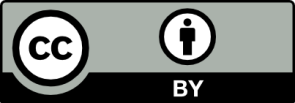 Die Schülerinnen und Schüler können weite Sprünge mit beiden Beinen ausführen.  LISUMFachSportSportSportKompetenzbereichBewegen und Handeln Bewegen und Handeln Bewegen und Handeln KompetenzWeitspringenWeitspringenWeitspringenNiveaustufe(n)C/DC/DC/DStandardDie Schülerinnen und Schüler können beidbeinig in die Weite springen.Die Schülerinnen und Schüler können beidbeinig in die Weite springen.Die Schülerinnen und Schüler können beidbeinig in die Weite springen.ggf. ThemenfeldLaufen, Springen, Werfen, StoßenLaufen, Springen, Werfen, StoßenLaufen, Springen, Werfen, Stoßenggf. Bezug Basiscurriculum (BC) oder übergreifenden Themen (ÜT)ÜT: GesundheitserziehungÜT: GesundheitserziehungÜT: Gesundheitserziehungggf. Standard BCBC Sprachbildung: Die SuS können Informationen aus Texten zweckgerichtet nutzen.BC Sprachbildung: Die SuS können Informationen aus Texten zweckgerichtet nutzen.BC Sprachbildung: Die SuS können Informationen aus Texten zweckgerichtet nutzen.AufgabenformatAufgabenformatAufgabenformatAufgabenformatoffen	offen	halboffen	geschlossen	xErprobung im Unterricht:Erprobung im Unterricht:Erprobung im Unterricht:Erprobung im Unterricht:Datum Datum Jahrgangsstufe: Schulart: Verschlagwortung